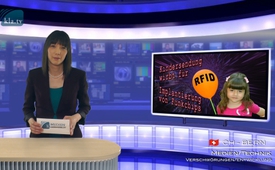 Детская передача агитирует за имплантацию радиочипов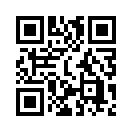 Уже несколько месяцев можно наблюдать, как наши ведущие средства массовой информации в унисон, явно, агитируют за имплантацию в человеческое тело радиочастотного идентификационного чипа, коротко RFID-чипа или радио-чипа.Уже несколько месяцев можно наблюдать, как наши ведущие средства массовой информации в унисон, явно, агитируют за имплантацию в человеческое тело радиочастотного идентификационного чипа, коротко RFID-чипа или радио-чипа. При этом подчеркиваются мнимые преимущества этой техники. В телерепортажах представляются области применения, где, как кажется, этот чип имеет смысл, например: браслет для пациента, парковочный талон, идентификация домашних животных, в проездных билетах, как средство платежа в баре или фитнес-центрах, а также в области логистики одежды и продуктов. Даже журналисты публично позволяют имплантировать себе перед камерой RFID-чип, очевидно, чтобы помочь преодолеть зрителям психологический барьер.
Целевой аудиторией этой медиальной манипуляции общественным мнением являются с недавних пор и дети. Так канал Kika в своей серии «Erde an Zukunft» рекламирует технологию трансгуманизма, то есть технологию для преодоления человеческих пределов.
В шоу "Киборг! Наполовину человек - наполовину машина" от 5 марта 2016 года маленький мальчик описывает, как было бы здорово, путем слияния человека и технологии, чем как раз и является «Киборг», обладать сверхчеловеческими суперсилами. Эти перспективы ведущий программы Феликс Зайберт-Дайкер оценивает как довольно классные. Он объяснил детям на нескольких примерах, как люди с ограничениями, такими как глухота, дальтонизм или нарушениями двигательной деятельности, посредством слияния с техническими вспомогательными устройствами становятся людьми-киборгами и, таким образом, могут компенсировать свои ограничения.
Но не только в медицинских целях, согласно каналу Kika, имплантация RFID-чипа кажется имеет смысл. Детям внушается, что это "тренд"- подобно татуировке или пирсингу, они могли бы решиться имплантировать себе RFID-чип. Посредством этого они могли бы превращаться в "Киборга-шутника», который может открыть запертые двери или передавать с помощью мобильного телефона важные данные. Для этого необходимо всего лишь достичь 18ти лет. Для подростков же, по словам ведущего Феликса, нужно только согласие родителей.




На вопрос, насколько обширной будет эта технология в будущем, персонализированный компьютер по имени «Лиза» даёт очень показательный ответ: "Мой дорогой Феликс, будущее будет совершенным. Человек и машина будут всё больше срастаться. Если однажды что-то сломается, например, какой-нибудь орган или кость, то это вообще не будет проблемой. Как в мастерской, - всегда найдётся запасной орган, конечно, технический. Даже эмоции регулируются с помощью датчиков и мини-ЭВМ. Никаких  неконтролируемых приступов бешенства и все аккуратно запрограммировано [...]. Скоро уже нельзя будет отличить человека от машины, мы просто станем  одним целым [...] Дополнительные датчики будут заботиться о тебе, будут контролировать, всё ли в твоём теле функционирует. Даже небольшие психические слабости мы сможем компенсировать. Для этого в голове будут мега-высокопроизводительные процессоры".
Стоп, что тут продвигается? Эмоции регулируются с помощью датчиков и мини-ЭВМ, дополнительные датчики будут наблюдать за вами, мега – производительные процессоры в голове?
Как раз об этом развитии предупреждают альтернативные просветительные средства массовой информации уже в течение долгого времени. Так как интегрированный передатчик в человеческом организме имеет не только с медицинской точки зрения опасные последствия из-за своей способности вызывать раковые опухоли. Используя радиоизлучение можно манипулировать и поведением людей. Об этом риске электронного порабощения в детском репортаже не было сказано ни слова. 
Но почему же до сих пор средства массовой информации работают с такой интенсивностью над тем, чтобы для населения, а теперь даже и для детей, сделать использование RFID-чипа таким привлекательным?
В нашем выпуске от 
18 марта 2016 года " Угроза отмены наличности“ 
канал ZDF рекламирует тотальную слежку с помощью RFID-чипа", мы показали программу глобальных стратегов власти, которые с помощью RFID-технологии строят всеобъемлющую и всеконтролирующую "мировую диктатуру".
Сейчас ещё против этого выступает как закреплённое в основном законе право на физическую неприкосновенность, так и неприемлемость населением, чтобы имплантация радио-чипа стала общим стандартом.
Помогайте распространению наших просветительных передач, чтобы это так и осталось! Большое спасибо!от 5/10Источники:http://www.kika.de/erde-an-zukunft/sendungen/videos/video7568.html
http://www.macht-steuert-wissen.de/1206/unglaublich-jetzt-wird-sogar-schon-im-kinderkanal-kika-den-kindern-der-rfid-chip-schmackhaft-gemacht/
https://www.youtube.com/watch?v=Zd0eZxgd8pkМожет быть вас тоже интересует:#Rak - Рак - www.kla.tv/RakKla.TV – Другие новости ... свободные – независимые – без цензуры ...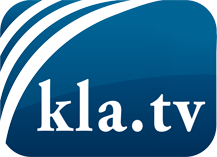 О чем СМИ не должны молчать ...Мало слышанное от народа, для народа...регулярные новости на www.kla.tv/ruОставайтесь с нами!Бесплатную рассылку новостей по электронной почте
Вы можете получить по ссылке www.kla.tv/abo-ruИнструкция по безопасности:Несогласные голоса, к сожалению, все снова подвергаются цензуре и подавлению. До тех пор, пока мы не будем сообщать в соответствии с интересами и идеологией системной прессы, мы всегда должны ожидать, что будут искать предлоги, чтобы заблокировать или навредить Kla.TV.Поэтому объединитесь сегодня в сеть независимо от интернета!
Нажмите здесь: www.kla.tv/vernetzung&lang=ruЛицензия:    Creative Commons License с указанием названия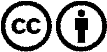 Распространение и переработка желательно с указанием названия! При этом материал не может быть представлен вне контекста. Учреждения, финансируемые за счет государственных средств, не могут пользоваться ими без консультации. Нарушения могут преследоваться по закону.